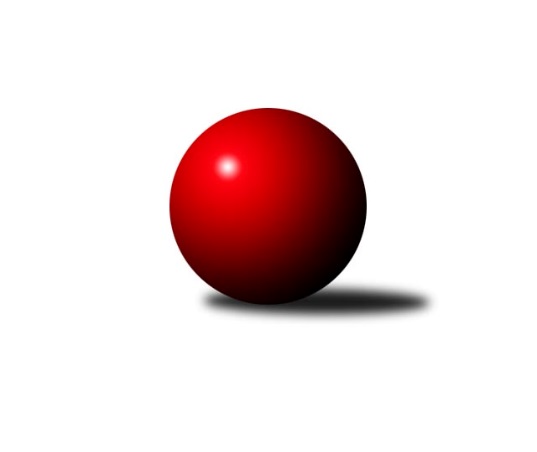 Č.5Ročník 2016/2017	16.10.2016Nejlepšího výkonu v tomto kole: 3435 dosáhlo družstvo: TJ Sokol Duchcov1. KLZ 2016/2017Výsledky 5. kolaSouhrnný přehled výsledků:SKK Rokycany	- TJ Spartak Přerov	5:3	3278:3259	13.0:11.0	15.10.TJ Sokol Duchcov	- KK Konstruktiva Praha 	8:0	3435:3141	17.0:7.0	15.10.KK Slavia Praha	- TJ Lokomotiva Česká Třebová	6:2	3281:3191	13.5:10.5	15.10.TJ Sokol Husovice	- KK Blansko 	2:6	3175:3182	9.0:15.0	15.10.TJ Valašské Meziříčí	- SKK  Náchod	1:7	3068:3243	7.0:17.0	15.10.KK Slovan Rosice	- SKK Jičín	5:3	3336:3277	15.5:8.5	16.10.TJ Lokomotiva Česká Třebová	- TJ Sokol Husovice	1:7	3247:3268	11.0:13.0	8.10.Tabulka družstev:	1.	KK Slavia Praha	5	4	0	1	25.0 : 15.0 	68.0 : 52.0 	 3280	8	2.	KK Slovan Rosice	5	4	0	1	25.0 : 15.0 	65.5 : 54.5 	 3345	8	3.	TJ Sokol Duchcov	5	3	1	1	26.0 : 14.0 	65.5 : 54.5 	 3232	7	4.	TJ Spartak Přerov	5	3	1	1	24.0 : 16.0 	69.0 : 51.0 	 3331	7	5.	SKK Rokycany	5	3	0	2	22.0 : 18.0 	63.5 : 56.5 	 3224	6	6.	TJ Sokol Husovice	5	3	0	2	22.0 : 18.0 	57.0 : 63.0 	 3171	6	7.	TJ Valašské Meziříčí	5	2	1	2	17.0 : 23.0 	52.5 : 67.5 	 3237	5	8.	KK Blansko	5	2	0	3	21.0 : 19.0 	61.5 : 58.5 	 3255	4	9.	SKK  Náchod	5	2	0	3	19.0 : 21.0 	62.5 : 57.5 	 3244	4	10.	SKK Jičín	5	1	1	3	17.0 : 23.0 	50.5 : 69.5 	 3278	3	11.	KK Konstruktiva Praha	5	1	0	4	13.0 : 27.0 	53.5 : 66.5 	 3122	2	12.	TJ Lokomotiva Česká Třebová	5	0	0	5	9.0 : 31.0 	51.0 : 69.0 	 3083	0Podrobné výsledky kola:	 SKK Rokycany	3278	5:3	3259	TJ Spartak Přerov	Kateřina Fürstová	136 	 124 	 141 	137	538 	 3:1 	 512 	 133	127 	 122	130	Martina Janyšková	Denisa Pytlíková	124 	 153 	 138 	136	551 	 3:1 	 525 	 137	135 	 121	132	Gabriela Helisová	Marta Kořanová	117 	 111 	 136 	128	492 	 0:4 	 562 	 129	137 	 147	149	Michaela Sedláčková	Lenka Findejsová	152 	 127 	 134 	141	554 	 1:3 	 572 	 140	128 	 158	146	Stanislava Ovšáková	Terezie Krákorová	156 	 153 	 142 	160	611 	 4:0 	 535 	 125	136 	 129	145	Monika Pavelková	Daniela Pochylová	121 	 124 	 148 	139	532 	 2:2 	 553 	 120	143 	 130	160	Kateřina Fajdekovározhodčí: Nejlepší výkon utkání: 611 - Terezie Krákorová	 TJ Sokol Duchcov	3435	8:0	3141	KK Konstruktiva Praha 	Nikol Plačková	137 	 155 	 152 	127	571 	 3:1 	 503 	 134	106 	 127	136	Marie Chlumská	Lenka Chalupová	131 	 148 	 136 	140	555 	 2:2 	 522 	 118	121 	 142	141	Eva Kopřivová	Markéta Hofmanová	140 	 170 	 146 	139	595 	 3:1 	 519 	 137	117 	 113	152	Martina Čapková	Ivana Březinová	122 	 154 	 125 	135	536 	 2:2 	 519 	 142	141 	 131	105	Libuše Zichová	Adéla Kolaříková	145 	 153 	 154 	141	593 	 4:0 	 520 	 130	145 	 128	117	Lenka Nová	Simona Koutníková	157 	 143 	 150 	135	585 	 3:1 	 558 	 144	129 	 140	145	Ludmila Holubovározhodčí: Nejlepší výkon utkání: 595 - Markéta Hofmanová	 KK Slavia Praha	3281	6:2	3191	TJ Lokomotiva Česká Třebová	Vlasta Kohoutová	134 	 131 	 137 	134	536 	 3:1 	 519 	 123	158 	 116	122	Lucie Kaucká	Ivana Kaanová	121 	 135 	 142 	139	537 	 3:1 	 488 	 131	131 	 108	118	Klára Pekařová	Šárka Marková	144 	 150 	 105 	135	534 	 3:1 	 542 	 135	138 	 142	127	Kateřina Kolářová	Lucie Tauerová	136 	 142 	 135 	144	557 	 1.5:2.5 	 572 	 136	134 	 144	158	Monika Wajsarová	Kristýna Juráková	126 	 147 	 150 	135	558 	 1:3 	 533 	 128	156 	 110	139	Andrea Jánová	Vladimíra Šťastná	135 	 141 	 139 	144	559 	 2:2 	 537 	 142	151 	 122	122	Ludmila Johnovározhodčí: Nejlepší výkon utkání: 572 - Monika Wajsarová	 TJ Sokol Husovice	3175	2:6	3182	KK Blansko 	Veronika Štáblová	132 	 142 	 118 	124	516 	 1:3 	 559 	 143	119 	 142	155	Lucie Nevřivová	Lucie Kelpenčevová	131 	 152 	 112 	136	531 	 1.5:2.5 	 519 	 134	120 	 112	153	Zdeňka Ševčíková	Lucie Oriňáková	130 	 138 	 120 	137	525 	 2:2 	 518 	 126	115 	 136	141	Soňa Daňková	Markéta Gabrhelová	125 	 150 	 126 	128	529 	 1.5:2.5 	 511 	 129	121 	 133	128	Lenka Kalová st.	Eliška Kubáčková	132 	 120 	 136 	126	514 	 2:2 	 502 	 133	120 	 123	126	Markéta Ptáčková	Anna Mašláňová	121 	 141 	 142 	156	560 	 1:3 	 573 	 138	142 	 144	149	Zuzana Musilovározhodčí: Nejlepší výkon utkání: 573 - Zuzana Musilová	 TJ Valašské Meziříčí	3068	1:7	3243	SKK  Náchod	Barbora Vaštáková	129 	 126 	 134 	123	512 	 0:4 	 564 	 141	157 	 138	128	Martina Hrdinová	Dana Uhříková *1	110 	 113 	 133 	134	490 	 1:3 	 523 	 138	116 	 136	133	Ilona Bezdíčková	Klára Zubajová	129 	 131 	 155 	138	553 	 2:2 	 513 	 146	132 	 113	122	Nina Brožková	Kristýna Štreichová *2	112 	 103 	 122 	133	470 	 1:3 	 557 	 148	140 	 149	120	Dana Adamů	Ivana Marančáková	108 	 127 	 149 	118	502 	 2:2 	 530 	 125	163 	 127	115	Aneta Cvejnová *3	Markéta Jandíková	148 	 124 	 125 	144	541 	 1:3 	 556 	 128	133 	 148	147	Renáta Šimůnkovározhodčí: střídání: *1 od 61. hodu Jana Navláčilová, *2 od 61. hodu Pavla Čípová, *3 od 61. hodu Šárka MajerováNejlepší výkon utkání: 564 - Martina Hrdinová	 KK Slovan Rosice	3336	5:3	3277	SKK Jičín	Naděžda Dobešová	147 	 132 	 150 	145	574 	 3:1 	 545 	 127	155 	 140	123	Dana Viková	Magda Winterová	132 	 137 	 131 	131	531 	 1.5:2.5 	 542 	 126	138 	 131	147	Michaela Nožičková	Iva Rosendorfová *1	146 	 127 	 126 	145	544 	 2:2 	 551 	 121	134 	 154	142	Monika Hercíková	Natálie Topičová	134 	 159 	 156 	132	581 	 3:1 	 546 	 128	143 	 142	133	Michaela Kučerová	Alena Kantnerová	116 	 128 	 148 	144	536 	 2:2 	 565 	 151	142 	 137	135	Nikola Portyšová	Andrea Axmanová	146 	 145 	 136 	143	570 	 4:0 	 528 	 123	134 	 135	136	Nela Pristandovározhodčí: střídání: *1 od 83. hodu Alena BružováNejlepší výkon utkání: 581 - Natálie Topičová	 TJ Lokomotiva Česká Třebová	3247	1:7	3268	TJ Sokol Husovice	Ludmila Johnová	132 	 117 	 136 	153	538 	 1:3 	 554 	 137	134 	 142	141	Veronika Štáblová	Klára Pekařová	159 	 125 	 134 	159	577 	 2:2 	 584 	 142	127 	 160	155	Lucie Kelpenčevová	Eva Sedláková	101 	 134 	 131 	127	493 	 1:3 	 524 	 116	132 	 136	140	Lucie Oriňáková	Hana Šeborová	141 	 143 	 137 	129	550 	 4:0 	 481 	 121	113 	 119	128	Lenka Hanušová	Andrea Jánová	142 	 125 	 130 	153	550 	 2:2 	 556 	 133	131 	 150	142	Eliška Kubáčková	Kateřina Kolářová	141 	 118 	 146 	134	539 	 1:3 	 569 	 155	136 	 142	136	Anna Mašláňovározhodčí: Nejlepší výkon utkání: 584 - Lucie KelpenčevováPořadí jednotlivců:	jméno hráče	družstvo	celkem	plné	dorážka	chyby	poměr kuž.	Maximum	1.	Markéta Jandíková 	TJ Valašské Meziříčí	581.50	371.5	210.0	3.0	2/3	(623)	2.	Naděžda Dobešová 	KK Slovan Rosice	579.00	385.8	193.2	1.8	3/3	(587)	3.	Simona Koutníková 	TJ Sokol Duchcov	578.38	369.9	208.5	3.1	4/4	(606)	4.	Lenka Chalupová 	TJ Sokol Duchcov	574.63	381.1	193.5	3.4	4/4	(609)	5.	Kristýna Juráková 	KK Slavia Praha	573.50	373.1	200.4	3.0	4/4	(602)	6.	Zuzana Musilová 	KK Blansko 	569.56	374.8	194.8	3.4	3/3	(606)	7.	Natálie Topičová 	KK Slovan Rosice	569.44	367.1	202.3	4.2	3/3	(581)	8.	Iva Rosendorfová 	KK Slovan Rosice	567.67	381.0	186.7	4.0	3/3	(611)	9.	Anna Mašláňová 	TJ Sokol Husovice	566.56	367.2	199.3	3.7	3/3	(592)	10.	Alena Kantnerová 	KK Slovan Rosice	566.00	363.8	202.2	2.0	3/3	(599)	11.	Terezie Krákorová 	SKK Rokycany	564.89	382.9	182.0	4.7	3/3	(619)	12.	Tereza Buďová 	KK Blansko 	564.25	371.8	192.5	2.8	2/3	(572)	13.	Denisa Pytlíková 	SKK Rokycany	563.89	355.9	208.0	2.8	3/3	(582)	14.	Eva Kammelová 	SKK Jičín	563.83	377.3	186.5	6.0	3/4	(593)	15.	Stanislava Ovšáková 	TJ Spartak Přerov	563.00	376.0	187.0	2.0	3/3	(572)	16.	Kateřina Fajdeková 	TJ Spartak Přerov	561.56	372.2	189.3	3.9	3/3	(582)	17.	Vladimíra Šťastná 	KK Slavia Praha	561.50	367.8	193.8	2.4	4/4	(586)	18.	Kamila Katzerová 	TJ Spartak Přerov	560.17	366.3	193.8	4.5	2/3	(575)	19.	Nikol Plačková 	TJ Sokol Duchcov	558.50	382.0	176.5	5.5	4/4	(575)	20.	Nikola Portyšová 	SKK Jičín	557.75	365.0	192.8	3.6	4/4	(573)	21.	Ivana Marančáková 	TJ Valašské Meziříčí	557.67	367.7	190.0	3.8	2/3	(581)	22.	Martina Janyšková 	TJ Spartak Přerov	557.67	368.8	188.9	4.0	3/3	(598)	23.	Gabriela Helisová 	TJ Spartak Přerov	557.22	378.2	179.0	5.4	3/3	(594)	24.	Adéla Kolaříková 	TJ Sokol Duchcov	554.50	364.3	190.2	3.8	3/4	(593)	25.	Lucie Nevřivová 	KK Blansko 	553.56	364.0	189.6	3.6	3/3	(588)	26.	Renáta Šimůnková 	SKK  Náchod	553.38	371.0	182.4	2.9	4/4	(578)	27.	Michaela Kučerová 	SKK Jičín	551.88	367.3	184.6	3.8	4/4	(572)	28.	Lenka Findejsová 	SKK Rokycany	550.44	365.1	185.3	6.2	3/3	(569)	29.	Aneta Cvejnová 	SKK  Náchod	550.33	359.8	190.5	3.2	3/4	(585)	30.	Monika Wajsarová 	TJ Lokomotiva Česká Třebová	550.33	372.7	177.7	2.7	3/4	(572)	31.	Barbora Vaštáková 	TJ Valašské Meziříčí	549.33	358.8	190.5	4.0	2/3	(571)	32.	Nina Brožková 	SKK  Náchod	548.88	365.4	183.5	4.1	4/4	(592)	33.	Vlasta Kohoutová 	KK Slavia Praha	547.83	376.3	171.5	4.5	3/4	(575)	34.	Monika Hercíková 	SKK Jičín	546.00	371.6	174.4	6.0	4/4	(556)	35.	Jana Navláčilová 	TJ Valašské Meziříčí	544.83	360.3	184.5	8.0	2/3	(555)	36.	Kateřina Kolářová 	TJ Lokomotiva Česká Třebová	544.75	368.8	176.0	3.8	4/4	(558)	37.	Martina Hrdinová 	SKK  Náchod	544.50	359.5	185.0	3.3	4/4	(585)	38.	Andrea Axmanová 	KK Slovan Rosice	542.89	374.4	168.4	5.9	3/3	(579)	39.	Eliška Kubáčková 	TJ Sokol Husovice	542.56	362.6	180.0	3.6	3/3	(556)	40.	Ivana Březinová 	TJ Sokol Duchcov	542.50	365.1	177.4	4.1	4/4	(553)	41.	Klára Pekařová 	TJ Lokomotiva Česká Třebová	542.50	369.6	172.9	5.5	4/4	(578)	42.	Ivana Kaanová 	KK Slavia Praha	540.67	370.3	170.3	4.5	3/4	(557)	43.	Pavla Čípová 	TJ Valašské Meziříčí	540.50	369.5	171.0	9.0	2/3	(551)	44.	Dana Adamů 	SKK  Náchod	539.67	357.3	182.3	4.7	3/4	(557)	45.	Nela Pristandová 	SKK Jičín	539.33	359.7	179.7	3.2	3/4	(551)	46.	Kristýna Bulfánová 	TJ Valašské Meziříčí	539.00	363.3	175.7	5.7	3/3	(574)	47.	Ludmila Holubová 	KK Konstruktiva Praha 	538.83	367.5	171.3	4.2	3/4	(558)	48.	Ludmila Johnová 	TJ Lokomotiva Česká Třebová	538.00	374.3	163.8	3.8	4/4	(542)	49.	Lucie Tauerová 	KK Slavia Praha	536.67	367.8	168.8	5.5	3/4	(557)	50.	Šárka Palková 	KK Slovan Rosice	536.50	365.5	171.0	6.0	2/3	(556)	51.	Zdeňka Ševčíková 	KK Blansko 	536.44	353.4	183.0	4.8	3/3	(595)	52.	Lucie Kelpenčevová 	TJ Sokol Husovice	535.11	361.3	173.8	5.9	3/3	(584)	53.	Petra Najmanová 	KK Konstruktiva Praha 	534.67	358.2	176.5	5.2	3/4	(581)	54.	Monika Pavelková 	TJ Spartak Přerov	534.11	358.7	175.4	4.9	3/3	(554)	55.	Michaela Zajacová 	KK Blansko 	533.75	367.8	166.0	7.3	2/3	(550)	56.	Helena Gruszková 	KK Slavia Praha	531.00	368.3	162.7	7.0	3/4	(558)	57.	Veronika Štáblová 	TJ Sokol Husovice	530.89	362.3	168.6	5.4	3/3	(554)	58.	Hana Šeborová 	TJ Lokomotiva Česká Třebová	529.67	357.3	172.3	5.0	3/4	(550)	59.	Michaela Nožičková 	SKK Jičín	529.33	363.0	166.3	6.0	3/4	(546)	60.	Marta Kořanová 	SKK Rokycany	527.33	358.1	169.2	6.6	3/3	(550)	61.	Lucie Kaucká 	TJ Lokomotiva Česká Třebová	527.25	353.0	174.3	6.0	4/4	(532)	62.	Lenka Kalová  st.	KK Blansko 	526.50	349.5	177.0	5.5	2/3	(542)	63.	Eva Kopřivová 	KK Konstruktiva Praha 	526.25	358.0	168.3	6.8	4/4	(538)	64.	Kristýna Štreichová 	TJ Valašské Meziříčí	524.67	359.3	165.3	8.7	3/3	(537)	65.	Martina Čapková 	KK Konstruktiva Praha 	524.63	355.3	169.4	5.4	4/4	(550)	66.	Daniela Pochylová 	SKK Rokycany	523.56	352.8	170.8	5.1	3/3	(566)	67.	Markéta Ptáčková 	KK Blansko 	522.44	358.6	163.9	5.7	3/3	(570)	68.	Klára Zubajová 	TJ Valašské Meziříčí	514.50	358.0	156.5	11.0	2/3	(553)	69.	Lenka Nová 	KK Konstruktiva Praha 	508.88	348.8	160.1	6.8	4/4	(543)	70.	Lucie Oriňáková 	TJ Sokol Husovice	505.89	350.7	155.2	8.8	3/3	(525)	71.	Marie Chlumská 	KK Konstruktiva Praha 	499.00	350.0	149.0	6.3	3/4	(504)	72.	Kateřina Fürstová 	SKK Rokycany	493.78	341.3	152.4	12.8	3/3	(557)		Markéta Hofmanová 	TJ Sokol Duchcov	576.25	365.5	210.8	2.3	2/4	(595)		Marie Kolářová 	SKK Jičín	568.00	354.0	214.0	1.0	1/4	(568)		Michaela Sedláčková 	TJ Spartak Přerov	562.00	375.0	187.0	3.0	1/3	(562)		Zuzana Machalová 	TJ Spartak Přerov	558.00	355.0	203.0	3.0	1/3	(558)		Michaela Erbenová 	TJ Sokol Duchcov	547.00	358.0	189.0	4.0	1/4	(547)		Andrea Jánová 	TJ Lokomotiva Česká Třebová	538.75	355.8	183.0	3.8	2/4	(550)		Šárka Marková 	KK Slavia Praha	536.75	357.5	179.3	5.8	2/4	(551)		Magda Winterová 	KK Slovan Rosice	531.00	370.5	160.5	6.5	1/3	(531)		Šárka Majerová 	SKK  Náchod	530.50	351.5	179.0	5.0	2/4	(536)		Ilona Bezdíčková 	SKK  Náchod	530.00	344.0	186.0	5.5	2/4	(537)		Markéta Gabrhelová 	TJ Sokol Husovice	519.00	366.0	153.0	8.3	1/3	(530)		Soňa Daňková 	KK Blansko 	518.00	349.0	169.0	4.0	1/3	(518)		Dana Viková 	SKK Jičín	518.00	359.5	158.5	9.0	2/4	(545)		Kateřina Kohoutová 	KK Konstruktiva Praha 	516.50	353.5	163.0	6.0	2/4	(535)		Hana Viewegová 	KK Konstruktiva Praha 	515.00	342.0	173.0	8.0	1/4	(515)		Dana Uhříková 	TJ Valašské Meziříčí	515.00	372.0	143.0	11.0	1/3	(515)		Růžena Svobodová 	TJ Sokol Duchcov	509.00	355.5	153.5	6.0	2/4	(513)		Libuše Zichová 	KK Konstruktiva Praha 	500.00	337.5	162.5	9.0	2/4	(519)		Eva Sedláková 	TJ Lokomotiva Česká Třebová	494.00	332.5	161.5	10.5	1/4	(495)		Lenka Hanušová 	TJ Sokol Husovice	481.00	343.0	138.0	0.0	1/3	(481)Sportovně technické informace:Starty náhradníků:registrační číslo	jméno a příjmení 	datum startu 	družstvo	číslo startu1044	Renata Šimůnková	15.10.2016	SKK  Náchod	5x24858	Dana Uhříková	15.10.2016	TJ Valašské Meziříčí	2x15577	Ludmila Eliášová	15.10.2016	TJ Lokomotiva Česká Třebová	4x6303	Helena Daňková	15.10.2016	KK Blansko 	1x15409	Alena Bružová	16.10.2016	KK Slovan Rosice	1x6869	Michaela Sedláčková	15.10.2016	TJ Spartak Přerov	1x614	Dana Viková	16.10.2016	SKK Jičín	3x20216	Lenka Hanušová	08.10.2016	TJ Sokol Husovice	1x
Hráči dopsaní na soupisku:registrační číslo	jméno a příjmení 	datum startu 	družstvo	Program dalšího kola:6. kolo22.10.2016	so	10:00	SKK Jičín - KK Konstruktiva Praha 	22.10.2016	so	10:00	KK Blansko  - SKK Rokycany	22.10.2016	so	10:00	KK Slovan Rosice - TJ Sokol Husovice	22.10.2016	so	11:00	SKK  Náchod - KK Slavia Praha	22.10.2016	so	14:00	TJ Lokomotiva Česká Třebová - TJ Sokol Duchcov	22.10.2016	so	14:00	TJ Spartak Přerov - TJ Valašské Meziříčí	Nejlepší šestka kola - absolutněNejlepší šestka kola - absolutněNejlepší šestka kola - absolutněNejlepší šestka kola - absolutněNejlepší šestka kola - dle průměru kuželenNejlepší šestka kola - dle průměru kuželenNejlepší šestka kola - dle průměru kuželenNejlepší šestka kola - dle průměru kuželenNejlepší šestka kola - dle průměru kuželenPočetJménoNázev týmuVýkonPočetJménoNázev týmuPrůměr (%)Výkon3xTerezie KrákorováRokycany6113xTerezie KrákorováRokycany111.376111xMarkéta HofmanováDuchcov 5952xMarkéta HofmanováDuchcov 111.145951xAdéla KolaříkováDuchcov 5931xAdéla KolaříkováDuchcov 110.775934xSimona KoutníkováDuchcov 5852xZuzana MusilováBlansko109.455731xNatálie TopičováRosice5814xSimona KoutníkováDuchcov 109.285852xNaděžda DobešováRosice5741xAnna MašláňováHusovice106.97560